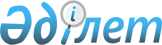 Қабанбай ауылындағы Абылай хан көшесіндегі саябаққа Әнуар Әлімжановтың атын қою туралыАлматы облысы Алакөл ауданы Қабанбай ауылдық округі әкімінің 2010 жылғы 27 тамыздағы N 44 шешімі. Алматы облысының Әділет департаменті Алакөл ауданының Әділет басқармасында 2010 жылы 01 қазанда N 2-5-119 тіркелді      РҚАО ескертпесі.

      Мәтінде авторлық орфография және пунктуация сақталған.      

Қазақстан Республикасының "Қазақстан Республикасының әкімшілік-аумақтық құрылысы туралы" Заңының 14-бабының 4-тармағына сәйкес, Алакөл аудандық қоғамдық ономастика комиссиясының келісімінің негізінде және тиісті аумақ халқының пікірін ескере отырып Қабанбай ауылдық округ әкімі ШЕШІМ ЕТЕДІ:



      1. Қабанбай ауылындағы Абылай хан көшесіндегі саябаққа Әнуар Әлімжановтың аты қойылсын.



      2. Осы шешімнің орындалуын бақылау және іс жүзіне асыру Қабанбай ауылдық округ әкімінің орынбасары Резеда Изатуловна Хусаиноваға жүктелсін.



      3. Осы шешім алғаш ресми жарияланғаннан кейін күнтізбелік он күн өткен соң қолданысқа енгізіледі.      Қабанбай ауылдық

      округінің әкімі:                           С. Байсалбеков
					© 2012. Қазақстан Республикасы Әділет министрлігінің «Қазақстан Республикасының Заңнама және құқықтық ақпарат институты» ШЖҚ РМК
				